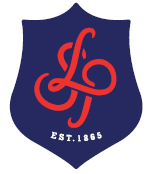 Pre-assessment content reviewPre-assessment skills reviewPost-assessment reviewRevision planning Subject: MathematicsYear: Y12Topic 4: Functions What and Why: Functions are an extremely important mathematical idea that will be applied throughout your mathematical career. In this unit, you will build upon your knowledge of quadratic graphs, learn about the transformation of graphs and the formal definition of functions. You will also learn in detail about modulus & trigonometric functions, as well as an entirely new method of defining functions.Key termsQuadraticsWork with quadratic functions and their graphs;The discriminant of a quadratic function, including the conditions for real and repeated rootsCompleting the squareSolution of quadratic equations including solving quadratic equations in a function of the unknownSolve quadratic inequalitiesTransformationsUnderstand the effect of simple transformations on the graph of y = f(x) including sketching associated graphs: y = af(x) , y = f (x) + a, y = f (x + a) , y = f(ax) , and combinations of these transformations. Understand the order of these transformations when there is a combination of more than one transformation. FunctionsUnderstand and use the definition of a function; domain and range of functions. Understand and use composite functions.Find inverse functions and their graphs.Use flow diagrams to find an inverse.Understand geometrically what a reflection is and in the line y=x. Understand how the domain and range of a function and its inverse are connected. Modulus functionsUse modulus notation Be able to define what is meant by a modulus function. Know what the difference between  and . Be able to sketch a modulus function.Be able to solve equations with modulus functions.Be able to solve inequalities with modulus functions.Parametric FunctionsDefine a parametric function.Understand and use the parametric equations of curves and conversion between Cartesian and parametric forms.Use parametric equations in modelling in a variety of contexts.Trigonometric Functions Know and sketch the graphs of sin(x), cos(x) and tan(x) and their inverses. State the range and domain of all these functions. Use trigonometric functions to solve problems in context.Construct proofs involving trigonometric functions and identities.Solve trigonometric equations.Specification pointPre-readingApplication and Assessment (date)Independent learningExtension – Cultural Capital and ReadingB3, B7, B8, B9, B11, C3, C4, E1, E3, E4, E5, E8, Topics you should be confident in prior to unit: Linear and quadratic functions, Quadratic formula Transformations and vector notation, Sketching graphsModulus notation from binomial unit. GCSE Trigonometry including graphs of trigonometric functions. Websiteshttp://www.a-levelmathstutor.com/functions.phpEnd of unit assessment 50% seen 50% unseen90% pass needed or resit required. Kerboodle Online LoginMy MathsExam SolutionsMaths Genie Online Mathematical articles and content can be found here: https://nrich.maths.org/5748 - women in mathematicshttps://nrich.maths.org/6843 - the history of trigonometry.I feel secure inI need to focus onMy action planI feel secure inI need to focus onMy action planWeaknesses in content knowledgeSkills I need to focus onMy action planRetest / review – teacher and student commentRetest / review – teacher and student commentRetest / review – teacher and student commentSpec pointNotes completeRevision materialsPast paper Qs Timed conditions